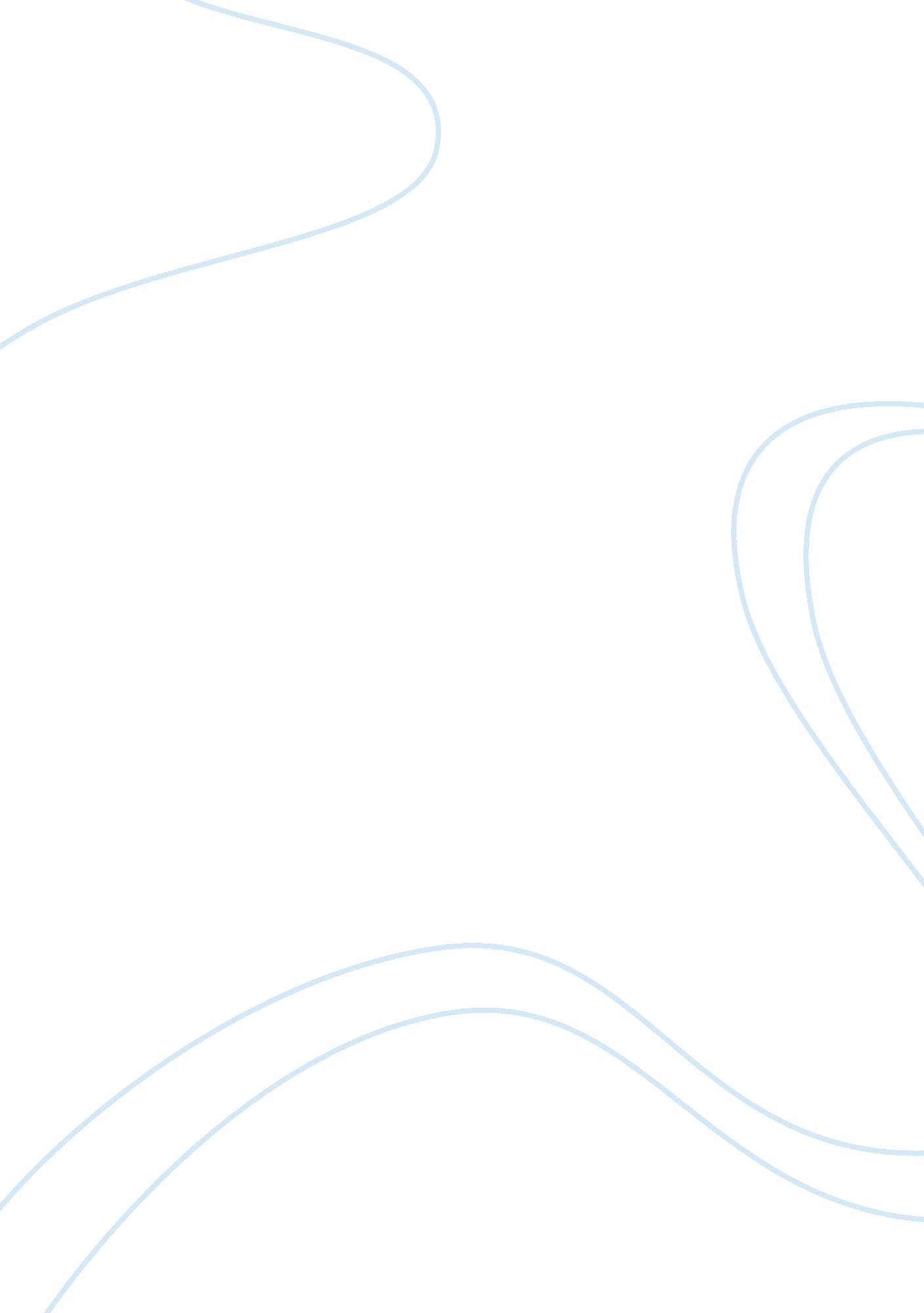 Knowledge management foundations of it systems slp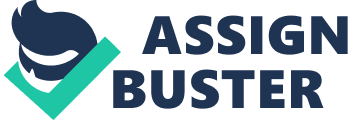 SAP Business Intelligence Software This paper discusses the software tools that are found at the SAP website. SAP is a company that provides applications to organizations and businesses. The tools are described with examples on how they help organizations in the business activities. The SAP tools are useful in managing information and this is discussed. Situations where the software tools can be used are also identified. The main source of information for this paper is the SAP website. SAP Business Intelligence Software The SAP website contains software tools that are used by businesses to conduct their business activities easily and efficiently. SAP stands for Systems, Applications and Products in Data Processing and was founded in 1972 and it is the biggest provider of business applications. The applications offered by SAP crystal solutions are used by organizations and businesses in analysing, interpreting and presenting information. The process of creating new information in organizations is made easy by using the applications offered by SAP solutions. Bogorad (2010) states that data are discrete facts about objects and events which are necessary in the business system but have little significance on their own. There is need for the data to be interpreted and analysed and the SAP tools can be used in organizing the data to enable easier analysis and interpretation. After the data is organized with a specific purpose in mind it becomes information and this is used to make decisions. The SAP tools organize data into useful information. The SAP crystal reports software is an application that is used to design reports which are interactive and connects them to virtually any data type (SAP crystal reports, para. 1). This is a useful tool as it can help the employees to recognise patterns and be able to make accurate decisions based on accurate predictions from the reports. Businesses and organizations are faced with challenges when the market factors change and the managerial board is unable to make quick decisions. The SAP crystal reports has a dashboard design package that adds more functionality to the process of report generation. This enables the creation of highly formatted reports with what-if scenarios that ensure that the unpredictable changes can be easily handled and new scenarios are created immediately. The decision making process can progress without any inconveniences. Knowledge management is a set of actions organizations take to ensure that they increase their productivity and performance. This is based on ideas and analysis of information over a long period of time. The SAP tools help companies to capture, store and interpret information over a long period of time. This enables the knowledgeable workers to identify easily new areas that need improvement or changes. These tools ensure that knowledge is easily created in the businesses and organizations. The SAP tools can be used by businesses and organizations to improve their efficiency and performance. The crystal report tools are useful in creating reports and also presenting the reports in board meetings. There are presentation tools such as the SAP crystal presentation design software and this ensures that the targeted audience easily comprehends the information. This increases productivity in the organization as the employees can give ideas and suggestion from the presented information. Organizations have large databases and the employees are faced with the challenge of analysing the huge quantities of data. The SAP tools ensure that huge database systems can be quickly analysed and relevant information is extracted from the data. It is necessary for companies to use the SAP tools to ensure that their business activities are conducted easily. The managerial board is responsible for making crucial decisions within a short of period of time. The business applications ensure that the board is presented with accurate and relevant information from the reports generated and they can easily make crucial decisions easily and within a short time. The tools presented in the SAP website are useful and should be used by all organizations which are committed to improve their business performance. It is possible to monitor the real-time business performance by using tools such as the SAP crystal dashboard design software. This is important to big organizations and useful in analysing the business performance in different geographic regions. Works Cited Bogorad, IIya. " An executive's primer on Knowledge Management." 10 May 2010. TechRepublic. 9 March 2011 